Reguły poprawnego wprowadzania tekstu (strona 114)Użycie spacjiNigdy nie wyrównujemy tekstu spacjamiUżycie znaków przestankowych
Ćwiczenie 5.1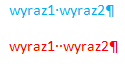 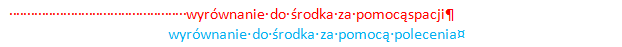 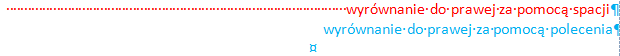 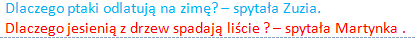 